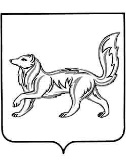 АДМИНИСТРАЦИЯ ТУРУХАНСКОГО РАЙОНАКРАСНОЯРСКОГО КРАЯП О С Т А Н О В Л Е Н И Е08.12.2017                                        с. Туруханск			           № 3015  -пО функционировании муниципального звена Туруханского района территориальной подсистемы единой государственной системы предупреждения и ликвидации чрезвычайных ситуаций Красноярского краяВ соответствии с Федеральными законами от 21.12.1994 № 68-ФЗ «О защите населения и территорий от чрезвычайных ситуаций природного и техногенного характера», от 12.02.1998 № 28-ФЗ «О гражданской обороне», постановлениями Правительства Российской Федерации от 30.12.2003 № 794 «О единой государственной системе предупреждения и ликвидации чрезвычайных ситуаций», от 08.11.2013 №1007 «О силах и средствах единой государственной системы предупреждения и ликвидации чрезвычайных ситуаций», руководствуясь статьями 47, 48 Устава муниципального образования Туруханский район, ПОСТАНОВЛЯЮ:1.Утвердить перечень служб единой государственной система предупреждения и ликвидации чрезвычайных ситуаций (далее – служб РСЧС) Туруханского района и закрепление за ними функции по вопросам предупреждения и ликвидации ЧС, реагирования на соответствующие риски согласно приложению.2.Базовой основой службы РСЧС района определить структурные подразделения администрации, а в случаях, предусмотренных федеральным законодательством, территориальные подразделения федеральных органов исполнительной власти, органов исполнительной власти субъекта осуществляющих свою деятельность на территории района. 3.Назначить руководителями служб РСЧС, руководителей соответствующих структурных подразделений администрации и органов управления федеральных органов исполнительной власти, органов исполнительной власти субъекта, осуществляющих свою деятельность на территории района, в чьи полномочия входят вопросы предупреждения и ликвидации ЧС.4.Определить руководителя службы РСЧС ответственным, за организацию взаимодействия с МКУ «ЕДДС Туруханского района».5.Определить состав сил и средств служб РСЧС района согласно приложению.6.Создать рабочие группы в составе комиссии по предупреждению и ликвидации чрезвычайных ситуаций и обеспечению пожарной безопасности Туруханского района по количеству служб РСЧС, в состав которых включить представителей подразделений администрации, территориальных подразделений федеральных органов исполнительной власти, органов исполнительной власти субъекта, организаций, осуществляющих реагирование на риски ЧС на территории района (по согласованию). В режиме функционирования чрезвычайной ситуации определить рабочие группы основой создания межведомственного оперативного штаба (далее - МОШ) по ликвидации ЧС, согласно закреплённых рисков. 7.Руководство МОШ в период его работы возложить на первого заместителя Главы Туруханского района.8.При отсутствии угрозы возникновения чрезвычайных ситуаций на территории района службы РСЧС функционируют в режиме повседневной деятельности.Распоряжением администрации Туруханского района для служб РСЧС может устанавливаться один из следующих режимов функционирования: режим повышенной готовности - при угрозе возникновения чрезвычайных ситуаций; режим чрезвычайной ситуации - при возникновении и ликвидации чрезвычайных ситуаций.9.Распоряжением администрации Туруханского района о введении для служб РСЧС повышенной готовности или режима чрезвычайной ситуации определяются:9.1.Обстоятельства, послужившие основанием для введения режима повышенной готовности или режима чрезвычайной ситуации;9.2.Границы территории, на которой может возникнуть чрезвычайная ситуация, или границы зоны чрезвычайной ситуации;9.3.Силы и средства, привлекаемые к проведению мероприятий по предупреждению и ликвидации чрезвычайной ситуации;9.4.Перечень мер по обеспечению защиты населения от чрезвычайной ситуации или организации работ по ее ликвидации;9.5.Должностные лица, ответственные за осуществление мероприятий по предупреждению чрезвычайной ситуации, или руководитель ликвидации чрезвычайной ситуации.10.При устранении обстоятельств, послуживших основанием для введения на территории района режима повышенной готовности или режима чрезвычайной ситуации, Глава Туруханского района отменяет установленные режимы функционирования для служб РСЧС.11.Основными мероприятиями, проводимыми службами РСЧС Туруханского района являются:11.1. В режиме повседневной деятельности: 1) осуществление ежедневного обмена информацией с МКУ «ЕДДС Туруханского района»;2) поддержание органов управления и сил службы РСЧС в готовности;3) разработка, своевременная корректировка и уточнение планов применения сил и средств службы РСЧС к ликвидации ЧС; 4)изучение потенциально опасных объектов и районов возможных ЧС, прогнозирование ожидаемых последствий ЧС;5)организация постоянного наблюдения и контроля за состоянием подведомственных объектов;6)создание, восполнение и поддержание в готовности резервов материальных ресурсов;7)осуществление контроля за выполнением мероприятий по предупреждению и ликвидации ЧС;8)формирование и ведение паспортов территорий.11.2. В режиме повышенной готовности (при угрозе возникновения чрезвычайных ситуаций):1)организация постоянного взаимодействия с МКУ «ЕДДС Туруханского района» по вопросам уточнения прогноза складывающейся обстановки;2)усиление наблюдения и контроля за обстановкой на подведомственных объектах и территориях;3)прогнозирование возможного возникновения ЧС и их масштабов;4)уточнение принятых решений и ранее разработанных планов реагирования;5)уточнение плана выдвижения сил, в район ЧС, сроки их готовности и прибытия;6)проведение дополнительных расчётов по усилению группировки сил и средств службы;7)проверка наличия и работоспособности средств связи;8)введение круглосуточного дежурства ответственных должностных лиц службы при необходимости;9)приведение в готовность сил и средств, предназначенных для ликвидации ЧС в соответствии с прогнозируемой обстановкой и уточнение им задач; 10)проверка готовности сил и средств службы к действиям;11)организация и контроль проведения подготовительных мер по возможной защите населения.11.3. В режиме чрезвычайной ситуации:1)оповещение органа управления службы;2)введение круглосуточного дежурства ответственных должностных лиц службы;3)организация постоянного взаимодействия с МКУ «ЕДДС Туруханского района» по вопросам уточнения прогноза о складывающейся обстановке;4)приведение сил и средств службы в готовность к применению по предназначению;5)направление сил и средств службы в район ЧС;6)прогнозирование возможной обстановки, подготовка предложений по действиям привлекаемых сил и средств и их наращиванию;7)управление подчиненными силами, организация их всестороннего обеспечения в ходе проведения мероприятий по ликвидации последствий чрезвычайных ситуаций.12. Настоящее постановление вступает в силу после его официального опубликования в общественно-политической газете «Маяк Севера».13. Контроль за исполнением настоящего постановления возложить на первого заместителя Главы Туруханского района Е.Г. Кожевникова.Глава Туруханского района						      О.И. Шереметьев